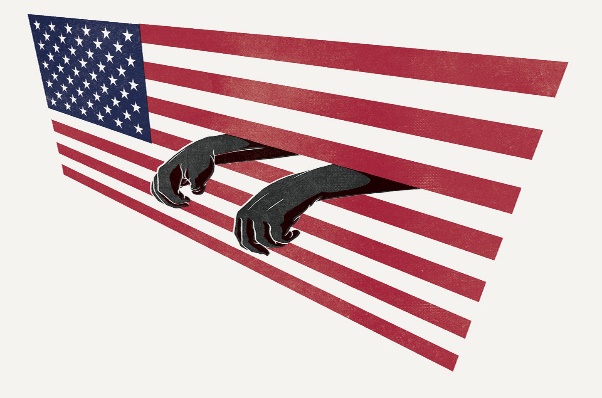  Mass Incarceration DebatesInfographicsBrookings Institute, War on Drugs, Violent Crime, and Incarceration Rates: A Report.  2014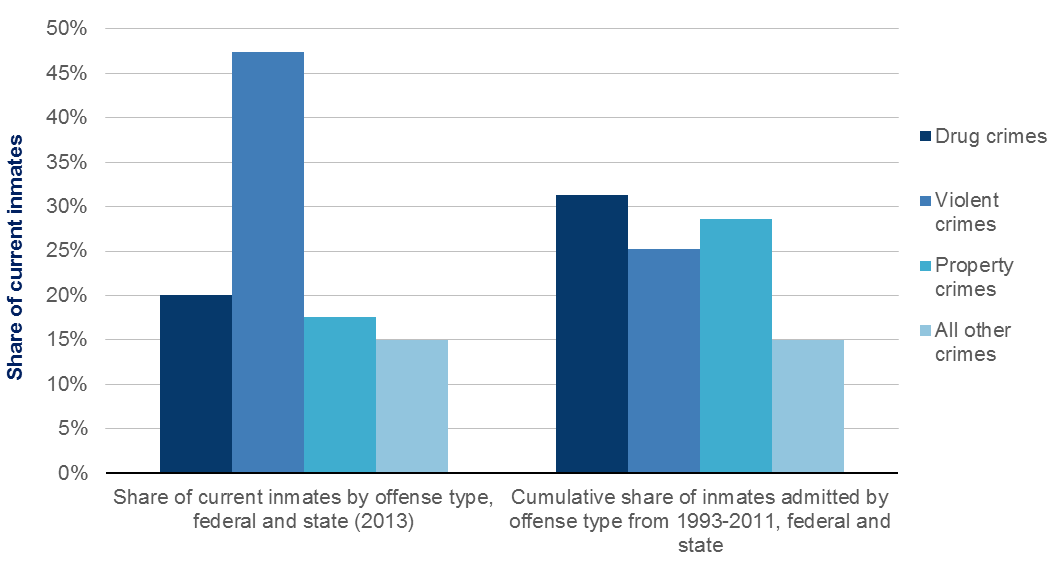 The Sentencing Project, Lifetime Likelihood of Imprisonment.  2008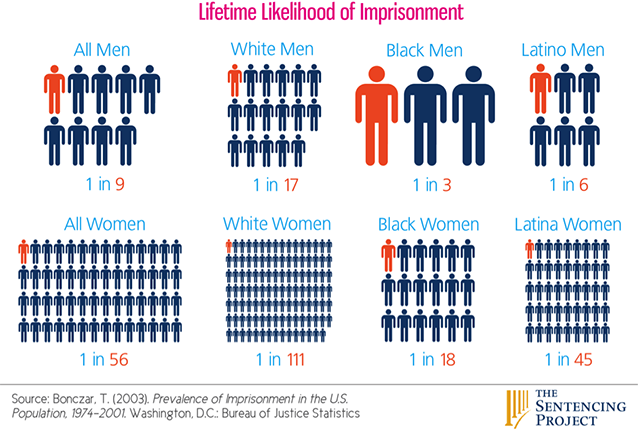 